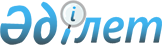 О внесении изменений в решение маслихата Есильского района Северо-Казахстанской области от 8 января 2021 года № 58/399 "Об утверждении бюджета Спасовского сельского округа Есильского района Северо-Казахстанской области на 2021-2023 годы"Решение маслихата Есильского района Северо-Казахстанской области от 29 ноября 2021 года № 13/121
      Маслихат Есильского района Северо-Казахстанской области РЕШИЛ:
      1. Внести в решение маслихата Есильского района Северо-Казахстанской области "Об утверждении бюджета Спасовского сельского округа Есильского района Северо-Казахстанской области на 2021-2023 годы" от 8 января 2021 года № 58/399 (зарегистрировано в Реестре государственной регистрации нормативных правовых актов под № 7012) следующие изменения:
      пункт 1 изложить в новой редакции:
      "1. Утвердить бюджет Спасовского сельского округа Есильского района Северо-Казахстанской области на 2021-2023 годы согласно приложениям 1, 2, 3, соответственно, в том числе на 2021 год в следующих объемах:
      1) доходы - 18 896 тысяч тенге:
      налоговые поступления - 1 287 тысяч тенге;
      неналоговые поступления - 0 тысяч тенге;
      поступления от продажи основного капитала - 0 тысяч тенге;
      поступления трансфертов - 17 609 тысяч тенге;
      2) затраты - 18 967,2 тысяч тенге;
      3) чистое бюджетное кредитование - 0 тысяч тенге:
      бюджетные кредиты - 0 тысяч тенге;
      погашение бюджетных кредитов - 0 тысяч тенге;
      4) сальдо по операциям с финансовыми активами - 0 тысяч тенге:
      приобретение финансовых активов - 0 тысяч тенге;
      поступления от продажи финансовых активов государства - 0 тысяч тенге;
      5) дефицит (профицит) бюджета - - 71,2 тысяч тенге;
      6) финансирование дефицита (использование профицита) бюджета - 71,2 тысяч тенге:
      поступление займов - 0 тысяч тенге;
      погашение займов - 0 тысяч тенге;
      используемые остатки бюджетных средств – 71,2 тысяч тенге.";
      пункт 4 изложить в новой редакции: 
      "4. Предусмотреть в бюджете Спасовского сельского округа Есильского района Северо-Казахстанской области на 2021 год объемы целевых текущих трансфертов выделенных из районного бюджета, в том числе:
      на текущее содержание дорог; 
      на благоустройство села Спасовка;
      на изготовление заборов (ограждений) к построенным домам в селе Спасовка для переселенцев;
      на текущие расходы сельского округа.
      Распределение указанных целевых трансфертов из районного бюджета определяется решением акима Спасовского сельского округа Есильского района Северо-Казахстанской области "О реализации решения маслихата Есильского района "Об утверждении бюджета Спасовского сельского округа Есильского района Северо-Казахстанской области на 2021-2023 годы.";
      приложение 1 к указанному решению изложить в новой редакции согласно приложению к настоящему решению.
      2. Настоящее решение вводится в действие с 1 января 2021 года. Бюджет Спасовского сельского округа Есильского района Северо-Казахстанской области на 2021 год
					© 2012. РГП на ПХВ «Институт законодательства и правовой информации Республики Казахстан» Министерства юстиции Республики Казахстан
				
      Секретарь маслихатаЕсильского районаСеверо-Казахстанской области 

А. Бектасова
Приложениек решению маслихатаЕсильского районаСеверо-Казахстанской областиот 29 ноября 2021года№ 13/121Приложение 1к решению маслихатаЕсильского районаСеверо-Казахстанской областиот 8 января 2021 года№ 58/399
Категория
Класс
подкласс
Наименование
Сумма (тысяч тенге)
1) Доходы
18 896
1
Налоговые поступления
1 287
04
Налоги на собственность
1 287
1
Налог на имущество
25
3
Земельный налог
25
4
Налог на транспортные средства
1 237
4
Поступление трансфертов
17 609
02
Трансферты из вышестоящих органов государственного управления
17 609
3
Трансферты из районного (города областного значения) бюджета
17 609
Функциональная группа
Администратор бюджетных программ
Программа
Наименование
Сумма (тысяч тенге)
2) Затраты
18 967,2
01
Государственные услуги общего характера
16 379
124
Аппарат акима города районного значения, села, поселка, сельского округа
16 379
001
Услуги по обеспечению деятельности акима города районного значения, села, поселка, сельского округа
16 379
07
Жилищно-коммунальное хозяйство
1 517
124
Аппарат акима города районного значения, села, поселка, сельского округа
1 517
008
Освещение улиц в населенных пунктах
270
009
Обеспечение санитарии населенных пунктов
447
011
Благоустройство и озеленение населенных пунктах
800
12
Транспорт и коммуникации
1 000
124
Аппарат акима города районного значения, села, поселка, сельского округа
1 000
013
Обеспечение функционирования автомобильных дорог в городах районного значения, селах, поселках, сельских округах
1 000
15
Трансферты
71,2
124
Аппарат акима города районного значения, села, поселка, сельского округа
71,2
051
Целевые текущие трансферты из нижестоящего бюджета на компенсацию потерь вышестоящего бюджета в связи с изменением законодательста
71,1
3) Чистое бюджетное кредитование
0
Бюджетные кредиты
0
48
Возврат неиспользованных (недоиспользованных) целевых трансфертов
0,1
4) Сальдо по операциям с финансовыми активами
0
Приобретение финансовых активов
0
Поступления от продажи финансовых активов государства
0
5) Дефицит (профицит) бюджета
- 71,2
6) Финансирование дефицита (использование профицита) бюджета
71,2
7
Поступления займов
0
16
Погашение займов
0
Категория
Класс
подкласс
Наименование
Сумма (тысяч тенге)
8
Используемые остатки бюджетных средств
71,2
01
Остатки бюджетных средств
71,2
1
Свободные остатки бюджетных средств
71,2